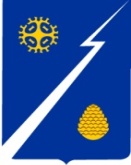 Ханты-Мансийский автономный округ – Югра (Тюменская область)Нижневартовский районГородское поселение ИзлучинскСОВЕТ ДЕПУТАТОВРЕШЕНИЕот 27.01.2023 	                                 № 292пгт. ИзлучинскВ соответствии с Бюджетным кодексом Российской Федерации, федеральными законами от 06.10.2003 № 131-ФЗ «Об общих принципах организации местного самоуправления в Российской Федерации»,                             от 02.03.2007 № 25-ФЗ «О муниципальной службе в Российской Федерации», законом Ханты-Мансийского автономного округа – Югры от 20.07.2007                   № 113-оз «Об отдельных вопросах муниципальной службы в Ханты-Мансийском автономном округе – Югре», постановлением Правительства Ханты-Мансийского автономного округа – Югры от 23.08.2019 № 278-п                   «О нормативах формирования расходов на оплату труда депутатов, выборных должностных лиц местного самоуправления, осуществляющих свои полномочия на постоянной основе, муниципальных служащих в Ханты-Мансийском автономном округе – Югре», руководствуясь уставом поселения,Совет поселенияРЕШИЛ:1. Утвердить Положение об оплате труда лиц, замещающих должности муниципальной службы в органах местного самоуправления городского поселения Излучинск согласно приложению 1.2. Утвердить Положение о регулировании отдельных вопросов оплаты труда лиц, замещающих должности муниципальной службы в органах местного самоуправления городского поселения Излучинск согласно приложению 2.3. Утвердить Положение о дополнительных гарантиях и компенсациях для лиц, замещающих должности муниципальной службы в органах местного самоуправления городского поселения Излучинск согласно приложению 3.4. Признать утратившими силу решения Совета депутатов городского поселения Излучинск:от 31.05.2012 № 285 «О денежном содержании и дополнительных гарантиях лиц, замещающих должности муниципальной службы в органах местного самоуправления городского поселения Излучинск»;от 18.07.2012 № 298 «О внесении изменений в решение Совета депутатов поселения от 31.05.2012 № 285 «О денежном содержании и дополнительных гарантиях лиц, замещающих должности муниципальной службы в органах местного самоуправления городского поселения Излучинск»;от 29.04.2013 № 350 «О внесении изменений в решение Совета депутатов поселения от 31.05.2012 № 285 «О денежном содержании и дополнительных гарантиях лиц, замещающих должности муниципальной службы в органах местного самоуправления городского поселения Излучинск»;от 12.07.2013 № 363 «О внесении изменений в решение Совета депутатов поселения от 31.05.2012 № 285 «О денежном содержании и дополнительных гарантиях лиц, замещающих должности муниципальной службы в органах местного самоуправления городского поселения Излучинск»;от 05.09.2013 № 373 «О внесении изменений в решение Совета депутатов поселения от 31.05.2012 № 285 «О денежном содержании и дополнительных гарантиях лиц, замещающих должности муниципальной службы в органах местного самоуправления городского поселения Излучинск»;от 19.11.2013 № 19 «О внесении изменений в решение Совета депутатов поселения от 31.05.2012 № 285 «О денежном содержании и дополнительных гарантиях лиц, замещающих должности муниципальной службы в органах местного самоуправления городского поселения Излучинск»;от 26.12.2013 № 32 «О внесении изменений в решение Совета депутатов поселения от 31.05.2012 № 285 «О денежном содержании и дополнительных гарантиях лиц, замещающих должности муниципальной службы в органах местного самоуправления городского поселения Излучинск»;от 05.05.2015 № 98 «О внесении изменений в решение Совета депутатов поселения от 31.05.2012 № 285 «О денежном содержании и дополнительных гарантиях лиц, замещающих должности муниципальной службы в органах местного самоуправления городского поселения Излучинск»;от 26.06.2015 № 102 «О внесении изменений в решение Совета депутатов поселения от 31.05.2012 № 285 «О денежном содержании и дополнительных гарантиях лиц, замещающих должности муниципальной службы в органах местного самоуправления городского поселения Излучинск»;от 04.03.2016 № 146 «О внесении изменений в решение Совета депутатов поселения от 31.05.2012 № 285 «О денежном содержании и дополнительных гарантиях лиц, замещающих должности муниципальной службы в органах местного самоуправления городского поселения Излучинск»;от 31.03.2017 № 233 «О внесении изменений в решение Совета депутатов поселения от 31.05.2012 № 285 «О денежном содержании и дополнительных гарантиях лиц, замещающих должности муниципальной службы в органах местного самоуправления городского поселения Излучинск»;от 19.12.2017 № 279 «О внесении изменений в решение Совета депутатов поселения от 31.05.2012 № 285 «О денежном содержании и дополнительных гарантиях лиц, замещающих должности муниципальной службы в органах местного самоуправления городского поселения Излучинск»;от 10.12.2018 № 29 «О внесении изменений в решение Совета депутатов поселения от 31.05.2012 № 285 «О денежном содержании и дополнительных гарантиях лиц, замещающих должности муниципальной службы в органах местного самоуправления городского поселения Излучинск»;от 26.07.2022 № 255 «О внесении изменений в решение Совета депутатов поселения от 31.05.2012 № 285 «О денежном содержании и дополнительных гарантиях лиц, замещающих должности муниципальной службы в органах местного самоуправления городского поселения Излучинск»;от 17.10.2022 № 263 «О внесении изменений в решение Совета депутатов поселения от 31.05.2012 № 285 «О денежном содержании и дополнительных гарантиях лиц, замещающих должности муниципальной службы в органах местного самоуправления городского поселения Излучинск».5. Настоящее решение подлежит опубликованию (обнародованию)        на официальном сайте органов местного самоуправления городского поселения Излучинск.6. Настоящее решение вступает в силу после его официального опубликования (обнародования) и распространяется на правоотношения        с 01 января 2023 года. 7. Контроль за выполнением решения возложить на постоянную                  комиссию по бюджету, налогам и социально-экономическому развитию      поселения Совета депутатов городского поселения Излучинск                            (Н.П. Сорокина).Глава поселения                                                                              И.В. ЗаводскаяПриложение 1 к решениюСовета депутатов городскогопоселения Излучинскот 27.01.2023 № 292Положение об оплате труда лиц, замещающих должности муниципальной службы в органах местного самоуправления городского поселения Излучинск  I. Общие положения1.1. Положение об оплате труда лиц, замещающих должности муниципальной службы в органах местного самоуправления городского поселения Излучинск (далее – Положение), разработано с целью регулирования вопросов оплаты труда лиц, замещающих должности муниципальной службы в органах местного самоуправления городского поселения Излучинск (далее – лица, замещающие должности муниципальной службы, муниципальные служащие).1.2. Настоящее Положение распространяется на лиц, замещающих должности муниципальной службы, денежное содержание которых осуществляется за счет средств бюджета поселения, бюджетов других уровней в рамках осуществления отдельных государственных полномочий, переданных федеральными законами и законами Ханты-Мансийского автономного округа – Югры.II. Состав денежного содержания лиц,замещающих должности муниципальной службы2. Денежное содержание лиц, замещающих должности муниципальной службы, состоит из:2.1. Должностного оклада;2.2. Ежемесячной надбавки к должностному окладу за классный чин;2.3. Ежемесячной надбавки к должностному окладу за особые условия муниципальной службы;2.4. Ежемесячной надбавки к должностному окладу за выслугу лет;2.5. Ежемесячной процентной надбавки к должностному окладу за работу со сведениями, составляющими государственную тайну;2.6. Денежного поощрения;2.7. Районного коэффициента к заработной плате за работу в районах Крайнего Севера и приравненных к ним местностях;2.8. Ежемесячной процентной надбавки за работу в районах Крайнего Севера и приравненных к ним местностях;2.9. Премии, в том числе за выполнение особо важных и сложных заданий;2.10. Единовременной выплаты при предоставлении ежегодного оплачиваемого отпуска, выплачиваемых за счет средств фонда оплаты труда муниципальных служащих;2.11. Иных выплат, предусмотренных федеральными законами и другими нормативными правовыми актами.III. Порядок установления ежемесячного должностного окладалицам, замещающим должности муниципальной службы3.1. Размеры должностных окладов Муниципальным служащим устанавливаются в соответствии с решением Совета депутатов городского поселения Излучинск.IV. Ежемесячная надбавка к должностному окладу за классный чин4.1 Ежемесячная надбавка к должностному окладу за классный чин устанавливается в следующих размерах:Порядок установления надбавки определяется согласно разделу II приложения 2 к решению Совета депутатов поселения.V. Ежемесячная надбавка к должностному окладуза особые условия муниципальной службы5.1. Размер ежемесячной надбавки к должностному окладу за особые условия муниципальной службы устанавливается:1) лицам, замещающим высшие должности муниципальной службы категории «руководитель» – от 160 до 280 процентов должностного оклада;2) лицам, замещающим главные должности муниципальной службы категории «руководитель», «помощник (советник)», «специалист» – от 135 до 140 процентов должностного оклада;3) лицам, замещающим ведущие должности муниципальной службы категории «руководитель», «специалист» – от 130 до 135 процентов должностного оклада;4) лицам, замещающим старшие должности муниципальной службы категории «специалист», «обеспечивающий специалист» – от 120 до 130  процентов должностного оклада;5) лицам, замещающим младшие должности муниципальной службы категории «специалист», «обеспечивающий специалист» – до 120 процентов должностного оклада.5.2. Порядок выплаты надбавки, указанной в пункте 5.1, устанавливается согласно разделу III приложения 2 к решению Совета депутатов поселения.5.3. Размер ежемесячной надбавки за особые условия муниципальной службы устанавливается лицам, замещающим должности муниципальной службы в администрации поселения, - правовым актом администрации поселения.VI. Ежемесячная надбавкак должностному окладу за выслугу лет6.1. Размер ежемесячной надбавки к должностному окладу за выслугу лет устанавливается:1) 10 процентов должностного оклада - для муниципальных служащих, имеющих выслугу лет от 1 года до 5 лет;2) 15 процентов должностного оклада - для муниципальных служащих, имеющих выслугу лет от 5 до 10 лет;3) 20 процентов должностного оклада - для муниципальных служащих, имеющих выслугу лет от 10 до 15 лет;4) 30 процентов должностного оклада - для муниципальных служащих, имеющих выслугу свыше 15 лет.6.2. Ежемесячная надбавка к должностному окладу за выслугу лет устанавливается Муниципальному служащему на основании муниципального правового акта соответствующего органа местного самоуправления городского поселения Излучинск.VII. Ежемесячная процентная надбавка за работусо сведениями, составляющими государственную тайну7.1. Ежемесячная процентная надбавка за работу со сведениями, составляющими государственную тайну, устанавливается лицам, замещающим должности муниципальной службы, в соответствии с федеральным законодательством.VIII. Денежное поощрение8.1. Лицам, замещающим должности муниципальной службы, выплачивается ежемесячное денежное поощрение в размере 1,8 должностного оклада.8.2. Порядок выплаты ежемесячного денежного поощрения устанавливается согласно разделу IV приложения 2 к решению Совета депутатов поселения.8.3. Ежемесячное денежное поощрение выплачивается на основании нормативно-правовых актов поселения.IX. Районный коэффициент к заработной плате за работув районах Крайнего Севера и приравненных к ним местностях9.1. За работу в районах Крайнего Севера и приравненных к ним местностях работникам устанавливается районный коэффициент к заработной плате в размере 1,7.9.2. Районный коэффициент к заработной плате за работу в районах Крайнего Севера и приравненных к ним местностях является гарантией муниципальным служащим, проживающим на территориях с особыми природными и климатическими условиями, и подлежит обязательной выплате.X. Ежемесячная процентная надбавка за работув районах Крайнего Севера и приравненных к ним местностях10.1. Ежемесячная процентная надбавка за работу в районах Крайнего Севера и приравненных к ним местностях является гарантией муниципальным служащим, проживающим на территориях с особыми природными и климатическими условиями, и подлежит обязательной выплате в соответствии с действующим законодательством.XI. Премии, в том числе за выполнение особо важных и сложных заданий11.1. Лицам, замещающим должности муниципальной службы, выплачиваются премии:по результатам работы за год,за выполнение особо важных и сложных заданий.11.2. Премия по результатам работы за год.11.2.1. Премия по результатам работы за год выплачивается в размере до трех окладов месячного денежного содержания.11.2.2. Должностной оклад и ежемесячная надбавка к должностному окладу за классный чин составляют оклад месячного денежного содержания.11.2.3. Премирование производится с применением районного коэффициента к заработной плате за работу в районах Крайнего Севера и приравненных к ним местностях и процентной надбавки за работу в районах Крайнего Севера и приравненных к ним местностях.11.2.4. Порядок выплаты премии по результатам работы за год устанавливается согласно разделу V приложения 2 к решению Совета депутатов поселения.11.2.5. Премия по результатам работы за год выплачивается лицам, замещающим должности муниципальной службы в администрации поселения, на основании распоряжения администрации поселения, Главе администрации поселения - на основании решения Совета депутатов поселения.11.3. Премия за выполнение особо важных и сложных заданий.11.3.1. Премия за выполнение особо важных и сложных заданий выплачивается в размере, установленном лицам, замещающим должности муниципальной службы в администрации поселения – Главой администрации поселения, Главе администрации поселения – Советом депутатов поселения.11.3.2. Порядок выплаты премии за выполнение особо важных и сложных заданий устанавливается согласно разделу V приложения 2 к решению Совета депутатов поселения.11.3.3. Максимальные размеры премии за выполнение особо важных и сложных заданий не ограничиваются.11.3.4. Премия за выполнение особо важных и сложных заданий выплачивается на основании нормативно-правовых актов поселения.XII. Единовременная выплатапри предоставлении ежегодного оплачиваемого отпуска12.1. Единовременная выплата при предоставлении ежегодного оплачиваемого отпуска устанавливается в размере двух окладов месячного денежного содержания и выплачивается один раз в календарном году при уходе лиц, замещающих должности муниципальной службы, в ежегодный оплачиваемый отпуск.12.2. Должностной оклад и ежемесячная надбавка к должностному окладу за классный чин составляют оклад месячного денежного содержания.12.3. Выплата производится с применением районного коэффициента к заработной плате за работу в районах Крайнего Севера и приравненных к ним местностях и процентной надбавки за работу в районах Крайнего Севера и приравненных к ним местностях.12.4. Основанием для предоставления единовременной выплаты являются муниципальные правовые акты поселения о предоставлении ежегодного оплачиваемого отпуска в количестве не менее 14 календарных дней.12.5. Единовременная выплата при предоставлении ежегодного оплачиваемого отпуска при исчислении средней заработной платы (среднего заработка) учитывается для всех случаев определения ее размера, предусмотренных Трудовым кодексом Российской Федерации.XIII. Иные выплаты, предусмотренные федеральными законамии другими нормативными правовыми актами13.1. При совмещении профессий (должностей), расширении зон обслуживания, увеличении объема работы или исполнении обязанностей временно отсутствующего работника без освобождения от работы, определенной трудовым договором, Муниципальному служащему производится доплата в соответствии со статьями 60.2, 151 Трудового кодекса Российской Федерации  по соглашению сторон трудового договора  с учетом содержания и (или) объема дополнительной работы.Доплата производится с применением ежемесячного денежного поощрения, районного коэффициента к заработной плате за работу в районах Крайнего Севера и приравненных к ним местностях и процентной надбавки за работу в районах Крайнего Севера и приравненных к ним местностях, учитывается во всех случаях исчисления среднего заработка и не увеличивает должностного оклада для исчисления других надбавок и выплат. Доплата устанавливается на основании муниципального правового акта соответствующего органа местного самоуправления городского поселения Излучинск по ходатайству непосредственного руководителя структурного подразделения.13.2. При работе в выходной или нерабочий праздничный день производится оплата труда в соответствии со статьей 153 Трудового кодекса РФ. В расчет оплаты труда в выходной или нерабочий праздничный день включаются:должностной оклад, ежемесячная надбавка к должностному окладу за классный чин, ежемесячная надбавка за особые условия муниципальной службы, ежемесячная надбавка к должностному окладу за выслугу лет, ежемесячная процентная надбавка к должностному окладу за работу со сведениями составляющему государственную тайну, ежемесячное денежное поощрение, районный коэффициент к заработной плате за работу в районах Крайнего Севера и приравненных к ним местностях, ежемесячная процентная надбавка за работу в районах Крайнего Севера и приравненных к ним местностях.13.3. Доплаты производятся в пределах средств, предусмотренных на оплату труда Муниципальных служащих в соответствующем финансовом году.Приложение 2 к решениюСовета депутатов городскогопоселения Излучинскот 27.01.2023 № 292Положениео регулировании отдельных вопросов оплаты труда лиц, замещающих должности муниципальной службы в органах местного самоуправления городского поселения Излучинск  I. Общие положения1.1. Положение о регулировании отдельных вопросов оплаты труда лиц, замещающих должности муниципальной службы в органах местного самоуправления городского поселения Излучинск (далее – Положение), устанавливает порядок выплаты ежемесячных надбавок к должностному окладу за классный чин, за особые условия муниципальной службы лицам, замещающим должности муниципальной службы в органах местного самоуправления городского поселения Излучинск (далее – лица, замещающие должности муниципальной службы), а также порядок и условия выплаты денежного поощрения, премий, в том числе за выполнение особо важных и сложных заданий.1.2. Настоящее Положение распространяется на лиц, замещающих должности муниципальной службы, денежное содержание которых осуществляется за счет средств бюджета поселения, бюджетов других уровней в рамках осуществления отдельных государственных полномочий, переданных федеральными законами и законами Ханты-Мансийского автономного округа - Югры.II. Порядок установления ежемесячной надбавкик должностному окладу за классный чин2.1. Муниципальным служащим, замещающим должности муниципальной службы на определенный срок, за исключением муниципальных служащих, замещающих должности муниципальной службы высшей группы, а также муниципальных служащих, замещающих должности муниципальной службы, учреждаемые для выполнения функции «помощник (советник)», классные чины присваиваются по результатам квалификационного экзамена.2.2. Порядок проведения квалификационного экзамена устанавливается правовым актом органа местного самоуправления.2.3. Надбавка за классный чин выплачивается за фактически отработанное время в календарном месяце. Фактически отработанное время для расчета Надбавки за классный чин определяется согласно табелю учета использования рабочего времени.2.4. Выплата ежемесячной надбавки за классный чин производится с применением районного коэффициента к заработной плате за работу в районах Крайнего Севера и приравненных к ним местностях и процентной надбавки за работу в районах Крайнего Севера и приравненных к ним местностях.III. Порядок установления ежемесячной надбавкик должностному окладу за особые условия муниципальной службы3.1. Ежемесячная надбавка к должностному окладу за особые условия муниципальной службы является составляющей денежного содержания лиц, замещающих должности муниципальной службы, и подлежит обязательной выплате в целях повышения заинтересованности в результате своей деятельности и качестве выполнения должностных обязанностей.3.2. Указанная надбавка выплачивается с учетом профессиональной подготовки, опыта работы по специальности и замещаемой должности в пределах выделенных на эти цели средств фонда оплаты труда в размере, установленном в пункте 5.1 приложения 1 к решению Совета депутатов поселения.3.3. Конкретный размер ежемесячной надбавки определяется в процентах к должностному окладу и устанавливается нормативно-правовым актом поселения.3.4. Надбавка за особые условия выплачивается за фактически отработанное время в календарном месяце. Фактически отработанное время для расчета надбавки за особые условия определяется согласно табелю учета использования рабочего времени.3.5. Ежемесячная надбавка к должностному окладу за особые условия муниципальной службы выплачивается с применением районного коэффициента к заработной плате за работу в районах Крайнего Севера и приравненных к ним местностях и процентной надбавки за работу в районах Крайнего Севера и приравненных к ним местностях.IV. Порядок и условия выплаты денежного поощрения4.1. Размеры ежемесячного денежного поощрения устанавливаются в соответствии с разделом VIII приложения 1 к решению Совета депутатов поселения.4.2. Ежемесячное денежное поощрение выплачивается с применением районного коэффициента к заработной плате за работу в районах Крайнего Севера и приравненных к ним местностях и процентной надбавки за работу в районах Крайнего Севера и приравненных к ним местностях.4.3. Ежемесячное денежное поощрение выплачивается за счет средств фонда оплаты труда.4.4. Ежемесячное денежное поощрение выплачивается лицам, замещающим должности муниципальной службы, за качественное и своевременное выполнение должностных обязанностей, инициативность, дисциплинированность в целях материального стимулирования, повышения эффективности и качества результатов служебной деятельности.4.5. Ежемесячное денежное поощрение выплачивается за фактически отработанное время – за 1 календарный месяц.4.6. Фактически отработанное время для расчета размера ежемесячного денежного поощрения определяется согласно табелю учета использования рабочего времени.4.7. Размеры ежемесячного денежного поощрения устанавливается лицам, замещающим должности муниципальной службы в администрации поселения – Главой администрации поселения.4.8. Перечень оснований, за которые производится снижение размера ежемесячного денежного поощрения:4.9. Лица, замещающие должности муниципальной службы, которым снижен размер ежемесячного денежного поощрения, должны быть ознакомлены с нормативно-правовыми актами поселения о причине и размере снижения ежемесячного денежного поощрения. Решение о снижении ежемесячного денежного поощрения может быть обжаловано в установленном законодательством порядке. Факт обжалования не приостанавливает действие решения о снижении ежемесячного денежного поощрения.4.10. Порядок и условия для выплаты ежемесячного денежного поощрения.4.10.1. В максимальном размере ежемесячное денежное поощрение выплачивается при отсутствии упущений, указанных в пункте 4.8 настоящего раздела.4.10.2. Размеры снижения ежемесячного денежного поощрения определяются лицам, замещающим должности муниципальной службы в администрации поселения – Главой администрации поселения по представлению информации о наличии упущений, перечисленных в пункте 4.8 настоящего раздела, заместителем главы администрации поселения, руководителями структурных подразделений администрации поселения до 25 числа текущего месяца.V. Порядок установления и выплаты премии, в том числеза выполнение особо важных и сложных заданий5.1. Премия по результатам работы за год.5.1.1. Премия по результатам работы за год выплачивается за фактически отработанное время – за 12 месяцев (календарный год).5.1.2. Фактически отработанное время для расчета размера премии определяется согласно табелю учета использования рабочего времени.5.1.3. Для расчета премии по итогам работы за год время нахождения в ежегодном отпуске включается в фактически отработанное время в календарном году.5.1.4. Размер премии по итогам работы за год устанавливается в соответствии с разделом XI приложения 1 к решению Совета депутатов поселения лицам, замещающим должности муниципальной службы в администрации поселения – Главой администрации поселения, Главе администрации поселения – Советом депутатов поселения.5.1.5. Размер премии по результатам работы за год при исчислении средней заработной платы (среднего заработка) учитывается для всех случаев определения ее размера, предусмотренных Трудовым кодексом Российской Федерации.5.1.6. Размер премии по результатам работы за год лицам, замещающим должности муниципальной службы, снижается в следующих случаях:некачественное, несвоевременное выполнение должностных обязанностей, предусмотренных трудовым договором, должностной инструкцией до 100 процентов;некачественное, несвоевременное выполнение планов работы, муниципальных правовых актов поселения, поручений работодателя, его заместителей, непосредственного руководителя до 100 процентов;неквалифицированное рассмотрение заявлений, писем, жалоб от граждан и организаций, а также рассмотрение обращений с нарушением установленных сроков до 50 процентов;неквалифицированная подготовка документов, установленной отчетности, финансовых документов, нарушение сроков представления установленной отчетности, представление недостоверной информации до 100 процентов;отсутствие контроля за работой подчиненных служб, работников, подведомственных учреждений до 50 процентов;несоблюдение трудовой дисциплины, нарушение Правил внутреннего трудового распорядка, Кодекса этики и служебного поведения муниципальных служащих администрации поселения до 100 процентов.5.1.7. Лица, замещающие должности муниципальной службы, которым снижен размер премии по результатам работы за год, должны быть ознакомлены с нормативно-правовыми актами поселения о причине и размере снижения премии. Решение о снижении премии может быть обжаловано в установленном законодательством порядке. Факт обжалования не приостанавливает действие решения о снижении премии.5.1.8. Порядок и условия выплаты премии по результатам работы за год.5.1.8.1. Премия по результатам работы за год выплачивается лицам, замещающим должности муниципальной службы в администрации поселения, на основании распоряжения администрации поселения, Главе администрации поселения на основании решения Совета депутатов поселения.5.1.8.2. Премия по результатам работы за год выплачивается лицам, замещающим должности муниципальной службы, которые состояли в списочном составе полный календарный год, а также лицам, замещающим должности муниципальной службы, проработавшим неполный календарный год, по следующим причинам:в случае избрания на муниципальную должность или поступления на должность муниципальной службы в текущем календарном году;в связи с прекращением трудового договора по инициативе лица, замещающего должность муниципальной службы, в связи с выходом на пенсию, поступлением в учебное заведение, переходом на выборную должность, заключением трудового договора в органах местного самоуправления Ханты-Мансийского автономного округа – Югры, муниципальных учреждениях и муниципальных предприятиях района, поселения;в связи с прекращением трудового договора по обстоятельствам не зависящим от воли сторон – в связи с призывом на военную службу;при ликвидации органов местного самоуправления, сокращении численности или штата муниципальных служащих, расторжении трудового договора по состоянию здоровья в соответствии с медицинским заключением, прекращении трудового договора в связи со смертью;при прекращении трудового договора в связи с истечением срока его действия, за исключением лиц, принятых на время исполнения обязанностей отсутствующего работника, за которым в соответствии с трудовым законодательством и трудовым договором сохраняется место работы; замещавшим должности муниципальной службы в администрации городского поселения Излучинск категории «руководитель», в связи                        с истечением срока действия срочного служебного контракта;при изменении определенных сторонами условий трудового договора.5.1.8.3. Лицу, проработавшему в должности муниципальной службы неполный календарный год, который до поступления на муниципальную службу замещал муниципальную должность в органах местного самоуправления поселения на постоянной основе, премия по результатам работы за год выплачивается с учетом периода работы на муниципальной должности в том календарном году, за который выплачивается премия.5.1.8.4. Лицам, расторгнувшим трудовой договор по основаниям, не указанным в подпункте 5.1.8.2., премия по результатам работы за год не выплачивается.5.2. Премия за выполнение особо важных и сложных заданий.5.2.1. Премия за выполнение особо важных и сложных заданий выплачивается:за отдельные особо важные и сложные задания (разработку программ, муниципальных правовых актов, методик и других заданий, имеющих особую сложность и важное значение для улучшения социально-экономического положения в поселении, определенной отрасли, сферы деятельности);за выполнение работ (поручений) с высоким уровнем качества исполнения:в полном соответствии с требованиями (или с их превышением), своевременно, эффективно (в том числе в случаях увеличения нагрузки или сокращения сроков), самостоятельно и с высоким уровнем активности и ответственности, не требующих переделок и исправлений.5.2.2. При принятии решения о премировании учитываются следующие условия:личный вклад лица, замещающего должность муниципальной службы, в обеспечение выполнения задач и реализации функций, возложенных на орган местного самоуправления;степень сложности выполнения заданий, эффективности достигнутых результатов за определенный период работы;оперативность и профессионализм лица, замещающего должность муниципальной службы, в решении вопросов, входящих в его компетенцию, в подготовке документов, выполнении поручений;соблюдение установленных сроков для выполнения поручений, добросовестное и качественное выполнение обязанностей, не предусмотренных должностной инструкцией;активная положительная позиция при исполнении работ (поручений).5.2.3. Представление о премировании лиц, замещающих должности муниципальной службы в администрации поселения, готовит заместитель главы администрации поселения (исполняющий обязанности заместителя главы администрации поселения), по направлению деятельности. В представлении указываются: список лиц, обоснование к премированию и размер причитающейся работнику премии.Премия за выполнение особо важных и сложных заданий может быть выплачена, как отдельному работнику, так и группе работников.Решение о премировании заместителя главы администрации поселения и руководителей самостоятельных структурных подразделений принимается непосредственно главой администрации поселения.5.2.4. Решение о премировании лиц, замещающих должности муниципальной службы в администрации поселения, в том числе о размере премии, принимаются главой администрации поселения и оформляются распоряжением администрации поселения.Решение о премировании главы администрации поселения, в том числе об объеме премии за конкретный премируемый период, принимается Советом депутатов поселения и оформляется решением Совета депутатов поселения.Премия выплачивается за счет фонда оплаты труда, в пределах утвержденных ассигнований по смете лицам, замещающим должности муниципальной службы.5.2.5. Размер выплаты премии за выполнение особо важных и сложных заданий определяется в индивидуальном порядке в зависимости от личного вклада лица, замещающего должность муниципальной службы, в обеспечение выполнения задач, функций и реализации полномочий, возложенных на орган местного самоуправления.Приложение 3 к решениюСовета депутатов городскогопоселения Излучинскот 27.01.2023 № 292Положениео дополнительных гарантиях и компенсациях для лиц, замещающих должности муниципальной службы в органах местного самоуправления городского поселения Излучинск  I. Общие положения1.1. Положение о дополнительных гарантиях и компенсациях для лиц, замещающих должности муниципальной службы в органах местного самоуправления городского поселения Излучинск (далее – Положение), разработано с целью социальной защищенности и распространяется на лиц, замещающих должности муниципальной службы в органах местного самоуправления городского поселения Излучинск (далее – лица, замещающие должности муниципальной службы, муниципальные служащие), денежное содержание которых осуществляется за счет средств бюджета поселения, бюджетов других уровней в рамках осуществления отдельных государственных полномочий, переданных федеральными законами и законами Ханты-Мансийского автономного округа – Югры.1.2. Перечень документов, на основании которых предоставляются выплаты и компенсации, устанавливаются нормативно-правовым актом администрации поселения, содержащим общий перечень для всех работников администрации поселения.II. Дополнительные гарантии и компенсации, предоставляемыелицам, замещающим должности муниципальной службыНастоящим Положением лицам, замещающим должности муниципальной службы, устанавливаются:2.1. Выплаты, осуществляемые за счет средств фонда оплаты труда муниципальных служащих:2.1.1. Единовременного поощрения в связи с достижением возраста 50, 55, 60 лет лицам, замещающим должности муниципальной службы, в размере одного месячного фонда оплаты труда.Выплата производится с применением районного коэффициента к заработной плате за работу в районах Крайнего Севера и приравненных к ним местностях и процентной надбавки за работу в районах Крайнего Севера и приравненных к ним местностях.2.1.2. Пособие при уходе на пенсию в размере одного месячного фонда оплаты труда при стаже муниципальной службы не менее 10 лет.Выплата производится с применением районного коэффициента к заработной плате за работу в районах Крайнего Севера и приравненных к ним местностях и процентной надбавки за работу в районах Крайнего Севера и приравненных к ним местностях.2.1.3. Единовременного пособия в связи со вступлением в первый брак в размере 5 000 рублей (в случае, если вступающие в брак оба – лица, замещающие должности муниципальной службы, то выплата производится каждому).2.1.4. Единовременного пособия в случае рождения ребенка у лиц, замещающих должности муниципальной службы, в размере 5 000 рублей на каждого ребенка, одному из родителей.2.1.5. Материальной помощи в связи со смертью близких родственников (мужа (жены), отца, матери, детей, родителей супруга(ги)) в размере двух окладов месячного денежного содержания муниципального служащего по заявлению лица, замещающего должность муниципальной службы, с приложением соответствующих документов.Должностной оклад и ежемесячная надбавка к должностному окладу за классный чин составляют оклад месячного денежного содержания. Выплата производится с применением районного коэффициента к заработной плате за работу в районах Крайнего Севера и приравненных к ним местностях и процентной надбавки за работу в районах Крайнего Севера и приравненных к ним местностях.2.1.6. Возмещения расходов по погребению семье умершего (погибшего) лица, замещающего должность муниципальной службы, в пределах двух окладов месячного денежного содержания муниципального служащего.Должностной оклад и ежемесячная надбавка к должностному окладу за классный чин составляют оклад месячного денежного содержания. Выплата производится с применением районного коэффициента к заработной плате за работу в районах Крайнего Севера и приравненных к ним местностях и процентной надбавки за работу в районах Крайнего Севера и приравненных к ним местностях.2.2. Сокращенная 36-часовая рабочая неделя для женщин с выплатой заработной платы в том же размере, что и при полной рабочей неделе.2.3. Компенсация стоимости санаторно-курортных путевок санаторно-курортных организаций, расположенных в пределах Российской Федерации, в размере не более 40 000 рублей.Компенсация производится 1 раз в календарный год, при использовании ежегодного оплачиваемого отпуска в количестве не менее 14 календарных дней, на основании заявления лица, замещающего должность муниципальной службы.Об оплате труда, дополнительных гарантиях и компенсациях лиц, замещающих должности муниципальной службы в органах местного самоуправления городского поселения Излучинск Наименование классного чинаЕжемесячная надбавка за классный чин(руб.)Высшие должности муниципальной службы Действительный муниципальный советник 1 класса 2 178Действительный муниципальный советник 2 класса 2 060Действительный муниципальный советник 3 класса 1 942Главные должности муниципальной службы Муниципальный советник 1 класса  1 716Муниципальный советник 2 класса  1 602Муниципальный советник 3 класса  1 488Ведущие должности муниципальной службы Советник муниципальной службы 1 класса 1 367Советник муниципальной службы 2 класса 1 248Советник муниципальной службы 3 класса 1 129Старшие должности муниципальной службы Референт муниципальной службы 1 класса 1 060Референт муниципальной службы 2 класса 883Референт муниципальной службы 3 класса 824Младшие должности муниципальной службы Секретарь муниципальной службы 1 класса 713Секретарь муниципальной службы 2 класса 653Секретарь муниципальной службы 3 класса 534№ 
п/пОснование для снижения размера ежемесячного денежного поощрения:Показатель% снижения     
(установленный   
предельный размер по должности 
принимается за 100%)1.Некачественное, несвоевременное выполнение должностных обязанностей, предусмотренных трудовым договором, должностной инструкцией1 случай до 100         2.Некачественное, несвоевременное выполнение муниципальных правовых актов поселения, поручений главы администрации поселения, непосредственного руководителя1 случай до 100        3.Неквалифицированное рассмотрение заявлений, писем, жалоб от граждан и организаций, а также рассмотрение обращений с нарушением установленных сроков 1 случай до 100        4.Некачественная, неквалифицированная  
подготовка и оформление установленной
отчетности, финансовых документов,   
другой документации, недостоверность 
отчетных данных, нарушение сроков представление установленной отчетности 1 случай до 100       5.Нарушение правил техники безопасности
и пожарной безопасности на рабочем месте             1 случай до 100       6.Отсутствие контроля за работой подчиненных работников, подведомственного учреждения1 случайдо 507.Несоблюдение трудовой дисциплины, нарушение Правил внутреннего трудового распорядка, Кодекса этики и служебного поведения муниципальных служащих администрации поселения1 случайдо 100